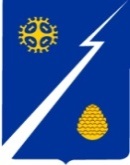 Ханты-Мансийский автономный округ – Югра (Тюменская область)Нижневартовский районАдминистрация  городского поселения ИзлучинскПОСТАНОВЛЕНИЕот 23.11.2020							                                   № 608пгт. ИзлучинскВ соответствии со статьями 4, 13, 14 Федерального закона от 21.12.2001        № 178-ФЗ «О приватизации государственного и муниципального имущества», решением Совета депутатов от 29.04.2019 № 59 «Об утверждении Положения                      о порядке управления и распоряжения имуществом, находящимся                                   в собственности муниципального образования городского поселения Излучинск», на основании пункта 3 прогнозного плана приватизации муниципального имущества городского поселения Излучинск на 2020 год, утвержденного решением Совета депутатов городского поселения Излучинск                  от 05.02.2020 № 112:Утвердить условия приватизации муниципального имущества: 2. Отделу жилищно-коммунального хозяйства, муниципального имущества и землепользования (И.А. Будник):2.1. Подготовить документы и реализовать муниципальное имущество                 в соответствии с утвержденными условиями приватизации. В случае признания аукциона несостоявшимся продажу производить в соответствии с действующим законодательством и решением, принятым комиссией по продаже муниципального имущества, находящегося в собственности муниципального образования городское поселение Излучинск.2.2. Подготовить и разместить информационное сообщение о продаже муниципального имущества, указанного в пункте 1 постановления,                             на официальном сайте Российской Федерации в информационно-телекоммуникационной сети «Интернет» и на официальном сайте органов местного самоуправления городского поселения Излучинск.3. Отделу организации деятельности администрации поселения                       (А.Г. Ахметзянова) опубликовать (обнародовать) постановление путем его размещения на официальном сайте органов местного самоуправления поселения.4. Постановление вступает в силу после его официального опубликования (обнародования).5. Контроль за выполнением постановления оставляю за собойГлава администрации поселения	                                                       В.А. Берновик						                     Об утверждении условийприватизации муниципального имущества   НаименованиеАвтомобиль ТОЙОТА ЛЭНД КРУИЗЕР, 2000 года выпуска, цвет кузова черный, идентификационный номер (VIN) JT111WJA005005154Адрес объектаХанты-Мансийский автономный округ – Югра, Нижневартовский район, пгт. ИзлучинскНачальная цена с учетом НДС (20%), руб.551 000,00 руб. (Пятьсот пятьдесят одна тысяча руб. 00 коп.) Способ приватизацииАукцион открытыйФорма подачи предложений о цене объекта приватизацииОткрытая форма Размер задатка20 процентов от начальной цены объекта приватизацииШаг аукциона5 процентов от начальной ценыФорма платежа по результатам аукционаединовременная оплата путем перечисления на бюджетный счет продавца